ОПИС ДИСЦИПЛІНИ(до 1000 друкованих знаків)Навчальна дисципліна «Іноземна мова (англійська) за професійним спрямуванням» розрахована на студентів, які вивчали англійську мову в загальноосвітніх навчальних закладах і мають відповідний рівень підготовки. Курс передбачає комплексне викладання мови: всі аспекти мови вивчаються паралельно з розвитком мовленнєвих навичок та вмінь, приділяється особлива увага професійній лексиці в контексті опрацювання відповідних аутентичних матеріалів.Компетентності ОП:Інтегральна компетентність (ІК):Здатність розв’язувати складні спеціалізовані задачі та практичні проблеми, що  характеризуються комплексністю та невизначеністю умов, під час професійної діяльності у фаховій  галузі або у процесі навчання, що передбачає застосування теорій та методів галузі.- загальні компетентності (ЗК):ЗК2 – Знання та розуміння предметної області та професійної діяльності.ЗК4 – Здатність спілкуватися іноземною мовою.ЗК6 – Здатність до пошуку, оброблення та аналізу інформації з різних джерел.ЗК7 – Навички міжособистісної взаємодії.ЗК8 – Здатність спілкуватися з представниками інших професійних груп різного рівня (з експертами з інших галузей знань/видів економічної діяльності).ЗК9 – Здатність реалізувати свої права і обов’язки як члена суспільства; усвідомлення цінності громадянського (вільного демократичного) суспільства та необхідності його сталого розвитку, верховенства права, прав і свобод людини і громадянина в Україні.ЗК10 – Здатність зберігати та примножувати моральні, культурні, наукові цінності і досягнення суспільства на основі розуміння історії та закономірностей розвитку предметної області, її місця у загальній системі знань про природу і суспільство та у розвитку суспільства, техніки і технологій, використовувати різні види та форми рухової активності для активного відпочинку та ведення здорового способу життя.- фахові (спеціальні) компетентності (ФК):СК9 – Здатність здійснювати організацію та керівництво професійним розвитком осіб та груп у професійній сфері.Програмні результати навчання (ПРН):ПРН3 – Презентувати результати власної роботи та аргументувати свою позицію з професійних питань, фахівцям і нефахівцям, вільно спілкуючись державною та іноземною мовою.ПРН13 – Здійснювати організацію та керівництво професійним розвитком осіб та груп у фаховій галузі. ПРН14: Вміти використовувати у виробничій і соціальній діяльності фундаментальні поняття і категорії державотворення для обґрунтування власних світоглядних позицій та політичних переконань з урахуванням процесів соціально-політичної історії України, правових засад та етичних норм.СТРУКТУРА КУРСУПОЛІТИКА ОЦІНЮВАННЯШКАЛА ОЦІНЮВАННЯ СТУДЕНТІВ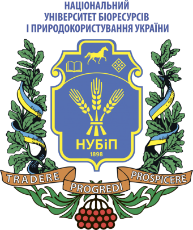 СИЛАБУС ДИСЦИПЛІНИ«Іноземна мова»Ступінь вищої освіти - БакалаврСпеціальність 203 «Садівництво і виноградарство»Освітня програма 201 «Садівництво і виноградарство»Рік навчання 2023-2024, семестр 2Форма навчання деннаКількість кредитів ЄКТС 3Мова викладання англійська_______________________Лектор курсуВознюк Тетяна МихайлівнаКонтактна інформація лектора (e-mail)ta14787@meta.uaСторінка курсу в eLearnhttps://elearn.nubip.edu.ua/enrol/index.php?id=2600ТемаГодини(лекції/лабораторні, практичні, семінарські)Результати навчанняРезультати навчанняЗавданняОцінюванняОцінюванняОцінювання1 семестр1 семестр1 семестр1 семестр1 семестр1 семестр1 семестр1 семестрЗмістовий модуль 1Змістовий модуль 1Змістовий модуль 1Змістовий модуль 1Змістовий модуль 1Змістовий модуль 1Змістовий модуль 1Змістовий модуль 1Тема 1«Family and relationships. Present and future tenses»2Знати: тематичний лексичний матеріалВміти: використовувати знання й уміння у міжкультурній комунікації (вміти правильно будувати граматичні конструкції простих і складних речень у повсякденному спілкуванні)Аналізувати мовні одиниці, визначати їхню взаємодію та характеризувати мовні явища і процеси, що їх зумовлюють.Розуміти: на слух основний зміст автентичних текстів.Розрізняти: видо-часові форми груп Indefinite. Continuous, Perfect etc.Застосовувати: компоненти соціолінгвістичної компетенції у виробничих умовах (навчальному середовищі).Використовувати: лексико-граматичні навички у професійній діяльності.Знати: тематичний лексичний матеріалВміти: використовувати знання й уміння у міжкультурній комунікації (вміти правильно будувати граматичні конструкції простих і складних речень у повсякденному спілкуванні)Аналізувати мовні одиниці, визначати їхню взаємодію та характеризувати мовні явища і процеси, що їх зумовлюють.Розуміти: на слух основний зміст автентичних текстів.Розрізняти: видо-часові форми груп Indefinite. Continuous, Perfect etc.Застосовувати: компоненти соціолінгвістичної компетенції у виробничих умовах (навчальному середовищі).Використовувати: лексико-граматичні навички у професійній діяльності.Ознайомлення з новими лексичними одиницями за темою заняття і автоматизація дій із ними.Складання діалогів, монологів за темою заняття.Виконання граматичних вправ.Ознайомлення з новими лексичними одиницями за темою заняття і автоматизація дій із ними.Складання діалогів, монологів за темою заняття.Виконання граматичних вправ.Ознайомлення з новими лексичними одиницями за темою заняття і автоматизація дій із ними.Складання діалогів, монологів за темою заняття.Виконання граматичних вправ.Оцінювання проводиться за 100-бальною шкалою: аудиторна робота, виконання домашніх завдань, самостійна робота передбачає отримання максимального рейтингу – 70 балів у кінці семестру, підсумкова атестація (залік / іспит) – 30 балів.Тема 2«People and society. Prepositions and articles»2Знати: обсяг лексичних одиниць за темою заняття.Вміти: користуватись мовними кліше для розповіді про студентське життя, свої уподобання і хобі, плани на майбутнє.Аналізувати: ключові терміни професійного спрямування.Розуміти: зміст нескладного оригінального тексту фахового спрямування.Розрізняти:базові лексико-семантичні структури англійської мови.Застосовувати: вивчену лексику в ситуаціях діалогічного спілкування й монологічного висловлювання.Використовувати: лексико-граматичні конструкції для спілкування на різноманітні теми, пов’язані з навчанням і професією.Знати: обсяг лексичних одиниць за темою заняття.Вміти: користуватись мовними кліше для розповіді про студентське життя, свої уподобання і хобі, плани на майбутнє.Аналізувати: ключові терміни професійного спрямування.Розуміти: зміст нескладного оригінального тексту фахового спрямування.Розрізняти:базові лексико-семантичні структури англійської мови.Застосовувати: вивчену лексику в ситуаціях діалогічного спілкування й монологічного висловлювання.Використовувати: лексико-граматичні конструкції для спілкування на різноманітні теми, пов’язані з навчанням і професією.Виконання вправ на активізацію мовленнєвих зразків.Формування та вдосконалення навичок розуміння тексту на слух.Написання лексико-граматичних тестів.Виконання вправ на активізацію мовленнєвих зразків.Формування та вдосконалення навичок розуміння тексту на слух.Написання лексико-граматичних тестів.Виконання вправ на активізацію мовленнєвих зразків.Формування та вдосконалення навичок розуміння тексту на слух.Написання лексико-граматичних тестів.Оцінювання проводиться за 100-бальною шкалою: аудиторна робота, виконання домашніх завдань, самостійна робота передбачає отримання максимального рейтингу – 70 балів у кінці семестру, підсумкова атестація (залік / іспит) – 30 балівТема 3«Home. Nouns, indefinite pronouns. Past tenses»2Знати: базову нормативну граматику й лексико-граматичні конструкції в активному володінні та для пасивного сприйняття.Вміти: готувати презентації та доповіді і виступати з ними публічно.Аналізувати: граматичні явища та моделі і включати їх в активне професійне спілкування.Розуміти: найбільш поширені мовні формули, необхідні для участі в професійному спілкуванні.Розрізняти: причинно-наслідковізв’язки між реченнями, абзацами тексту фахової спрямованості.Застосовувати: англійську мову в різних комунікативнихситуаціях;Використовувати: граматично правильні та комунікативно ефективні мовні  моделі при обговореннях на заняттях.Знати: базову нормативну граматику й лексико-граматичні конструкції в активному володінні та для пасивного сприйняття.Вміти: готувати презентації та доповіді і виступати з ними публічно.Аналізувати: граматичні явища та моделі і включати їх в активне професійне спілкування.Розуміти: найбільш поширені мовні формули, необхідні для участі в професійному спілкуванні.Розрізняти: причинно-наслідковізв’язки між реченнями, абзацами тексту фахової спрямованості.Застосовувати: англійську мову в різних комунікативнихситуаціях;Використовувати: граматично правильні та комунікативно ефективні мовні  моделі при обговореннях на заняттях.Формування та розвиток умінь усного мовлення за темою заняття.Формування та вдосконалення граматичних навичок із окремої теми в процесі виконання граматичних вправ.Формування та розвиток умінь усного мовлення за темою заняття.Формування та вдосконалення граматичних навичок із окремої теми в процесі виконання граматичних вправ.Формування та розвиток умінь усного мовлення за темою заняття.Формування та вдосконалення граматичних навичок із окремої теми в процесі виконання граматичних вправ.Оцінювання проводиться за 100-бальною шкалою: аудиторна робота, виконання домашніх завдань, самостійна робота передбачає отримання максимального рейтингу – 70 балів у кінці семестру, підсумкова атестація (залік / іспит) – 30 балівТема 4«School. Linking words – contrast, reason and result»2Знати: обсяг лексичних одиниць за темою заняття.Вміти: користуватись мовними кліше для розповіді про студентське життя, свої уподобання і хобі, плани на майбутнє.Аналізувати: ключові терміни професійного спрямування.Розуміти: зміст нескладного оригінального тексту фахового спрямування.Розрізняти:базові лексико-семантичні структури англійської мови.Застосовувати: вивчену лексику в ситуаціях діалогічного спілкування й монологічного висловлювання.Використовувати: лексико-граматичні конструкції для спілкування на різноманітні теми, пов’язані з навчанням і професією.Знати: обсяг лексичних одиниць за темою заняття.Вміти: користуватись мовними кліше для розповіді про студентське життя, свої уподобання і хобі, плани на майбутнє.Аналізувати: ключові терміни професійного спрямування.Розуміти: зміст нескладного оригінального тексту фахового спрямування.Розрізняти:базові лексико-семантичні структури англійської мови.Застосовувати: вивчену лексику в ситуаціях діалогічного спілкування й монологічного висловлювання.Використовувати: лексико-граматичні конструкції для спілкування на різноманітні теми, пов’язані з навчанням і професією.Виконання вправ на активізацію мовленнєвих зразків.Формування та вдосконалення навичок розуміння тексту на слух.Написання лексико-граматичних тестів.Виконання вправ на активізацію мовленнєвих зразків.Формування та вдосконалення навичок розуміння тексту на слух.Написання лексико-граматичних тестів.Виконання вправ на активізацію мовленнєвих зразків.Формування та вдосконалення навичок розуміння тексту на слух.Написання лексико-граматичних тестів.Оцінювання проводиться за 100-бальною шкалою: аудиторна робота, виконання домашніх завдань, самостійна робота передбачає отримання максимального рейтингу – 70 балів у кінці семестру, підсумкова атестація (залік / іспит) – 30 балівТема 5«Work. Perfect tenses»2Знати: термінологічний матеріал аграрного спрямування.Вміти: робити презентації на запропоновані теми у форматі Power Point, Prezi etc.Розуміти: основну інформацію з прочитаного англомовного тексту.Аналізувати: отриману навчальну інформацію з теми заняття.Розрізняти: лексичні структури та їхні взаємозв’язки з семантичними особливостями текстів фахового спрямування.Застосовувати: набуті знання у практичних ситуаціях професійного спілкування.Використовувати: лексико-граматичні конструкції для спілкування на різноманітні теми, пов’язані з навчанням і професією.Знати: термінологічний матеріал аграрного спрямування.Вміти: робити презентації на запропоновані теми у форматі Power Point, Prezi etc.Розуміти: основну інформацію з прочитаного англомовного тексту.Аналізувати: отриману навчальну інформацію з теми заняття.Розрізняти: лексичні структури та їхні взаємозв’язки з семантичними особливостями текстів фахового спрямування.Застосовувати: набуті знання у практичних ситуаціях професійного спілкування.Використовувати: лексико-граматичні конструкції для спілкування на різноманітні теми, пов’язані з навчанням і професією.Прослуховування аудіо матеріалів та виконання завдань до них.Виконання граматичних вправ.Ознайомлювальне читання і переклад тексту професійного спрямування.Формування та розвиток умінь монологічного та діалогічного мовлення.Прослуховування аудіо матеріалів та виконання завдань до них.Виконання граматичних вправ.Ознайомлювальне читання і переклад тексту професійного спрямування.Формування та розвиток умінь монологічного та діалогічного мовлення.Прослуховування аудіо матеріалів та виконання завдань до них.Виконання граматичних вправ.Ознайомлювальне читання і переклад тексту професійного спрямування.Формування та розвиток умінь монологічного та діалогічного мовлення.Оцінювання проводиться за 100-бальною шкалою: аудиторна робота, виконання домашніх завдань, самостійна робота передбачає отримання максимального рейтингу – 70 балів у кінці семестру, підсумкова атестація (залік / іспит) – 30 балівТема 6«Money. The passive, have smth done»2Знати: термінологічний матеріал аграрного спрямування.Вміти: робити презентації на запропоновані теми у форматі Power Point, Prezi etc.Розуміти: основну інформацію з прочитаного англомовного тексту.Аналізувати: отриману навчальну інформацію з теми заняття.Розрізняти: лексичні структури та їхні взаємозв’язки з семантичними особливостями текстів фахового спрямування.Застосовувати: набуті знання у практичних ситуаціях професійного спілкування.Використовувати: лексико-граматичні конструкції для спілкування на різноманітні теми, пов’язані з навчанням і професією.Знати: термінологічний матеріал аграрного спрямування.Вміти: робити презентації на запропоновані теми у форматі Power Point, Prezi etc.Розуміти: основну інформацію з прочитаного англомовного тексту.Аналізувати: отриману навчальну інформацію з теми заняття.Розрізняти: лексичні структури та їхні взаємозв’язки з семантичними особливостями текстів фахового спрямування.Застосовувати: набуті знання у практичних ситуаціях професійного спілкування.Використовувати: лексико-граматичні конструкції для спілкування на різноманітні теми, пов’язані з навчанням і професією.Прослуховування аудіо матеріалів та виконання завдань до них.Виконання граматичних вправ.Ознайомлювальне читання і переклад тексту професійного спрямування.Формування та розвиток умінь монологічного та діалогічного мовлення.Прослуховування аудіо матеріалів та виконання завдань до них.Виконання граматичних вправ.Ознайомлювальне читання і переклад тексту професійного спрямування.Формування та розвиток умінь монологічного та діалогічного мовлення.Прослуховування аудіо матеріалів та виконання завдань до них.Виконання граматичних вправ.Ознайомлювальне читання і переклад тексту професійного спрямування.Формування та розвиток умінь монологічного та діалогічного мовлення.Оцінювання проводиться за 100-бальною шкалою: аудиторна робота, виконання домашніх завдань, самостійна робота передбачає отримання максимального рейтингу – 70 балів у кінці семестру, підсумкова атестація (залік / іспит) – 30 балівРазом за змістовим модулем (год.)12Змістовий модуль 2Змістовий модуль 2Змістовий модуль 2Змістовий модуль 2Змістовий модуль 2Змістовий модуль 2Змістовий модуль 2Змістовий модуль 2Тема 1«Healthy living. Conditionals, possessive forms»2Знати: нові лексичні одиниці з теми заняття.Вміти: використовувати правильні видо-часові форми під час усного й письмового мовлення в межах завдань дисципліни.Розуміти: зміст прочитаних фахових текстів.Аналізувати: лексичні структури та їхній взаємозв’язок із семантичними особливостями тексту.Розрізняти: активні й пасивні видо-часові граматичні форми.Застосовувати: отримані знання у професійній підготовці та подальшій професійній діяльності.Використовувати: знання лексико-граматичних явищ у різних комунікативних ситуаціях.Знати: нові лексичні одиниці з теми заняття.Вміти: використовувати правильні видо-часові форми під час усного й письмового мовлення в межах завдань дисципліни.Розуміти: зміст прочитаних фахових текстів.Аналізувати: лексичні структури та їхній взаємозв’язок із семантичними особливостями тексту.Розрізняти: активні й пасивні видо-часові граматичні форми.Застосовувати: отримані знання у професійній підготовці та подальшій професійній діяльності.Використовувати: знання лексико-граматичних явищ у різних комунікативних ситуаціях.Ознайомлення з новими лексичними одиницями за темою заняття та автоматизація дій із ними.Формування та вдосконалення навичок письма.Практика вживання граматичного матеріалу.Ознайомлення з новими лексичними одиницями за темою заняття та автоматизація дій із ними.Формування та вдосконалення навичок письма.Практика вживання граматичного матеріалу.Оцінювання проводиться за 100-бальною шкалою: аудиторна робота, виконання домашніх завдань, самостійна робота передбачає отримання максимального рейтингу – 70 балів у кінці семестру, підсумкова атестація (залік / іспит) – 30 балівОцінювання проводиться за 100-бальною шкалою: аудиторна робота, виконання домашніх завдань, самостійна робота передбачає отримання максимального рейтингу – 70 балів у кінці семестру, підсумкова атестація (залік / іспит) – 30 балівТема 2«Travel and tourism. Third conditional»3Знати: нові лексичні одиниці з теми заняття.Вміти: використовувати правильні видо-часові форми під час усного й письмового мовлення в межах завдань дисципліни.Розуміти: зміст прочитаних фахових текстів.Аналізувати: лексичні структури та їхній взаємозв’язок із семантичними особливостями тексту.Розрізняти: активні й пасивні видо-часові граматичні форми.Застосовувати: отримані знання у професійній підготовці та подальшій професійній діяльності.Використовувати: знання лексико-граматичних явищ у різних комунікативних ситуаціях.Знати: нові лексичні одиниці з теми заняття.Вміти: використовувати правильні видо-часові форми під час усного й письмового мовлення в межах завдань дисципліни.Розуміти: зміст прочитаних фахових текстів.Аналізувати: лексичні структури та їхній взаємозв’язок із семантичними особливостями тексту.Розрізняти: активні й пасивні видо-часові граматичні форми.Застосовувати: отримані знання у професійній підготовці та подальшій професійній діяльності.Використовувати: знання лексико-граматичних явищ у різних комунікативних ситуаціях.Ознайомлення з новими лексичними одиницями за темою заняття та автоматизація дій із ними.Формування та вдосконалення навичок письма.Практика вживання граматичного матеріалу.Ознайомлення з новими лексичними одиницями за темою заняття та автоматизація дій із ними.Формування та вдосконалення навичок письма.Практика вживання граматичного матеріалу.Оцінювання проводиться за 100-бальною шкалою: аудиторна робота, виконання домашніх завдань, самостійна робота передбачає отримання максимального рейтингу – 70 балів у кінці семестру, підсумкова атестація (залік / іспит) – 30 балівОцінювання проводиться за 100-бальною шкалою: аудиторна робота, виконання домашніх завдань, самостійна робота передбачає отримання максимального рейтингу – 70 балів у кінці семестру, підсумкова атестація (залік / іспит) – 30 балівТема 3«Culture and free time. Modal verbs»3Знати: норми правопису й відтворення лексичних одиниць, що складають фонд активної тематичної лексики.Вміти: граматично правильно будувати речення, вести бесіду іноземною мовою в межах, передбачених програмою.Розуміти: базову граматику англійської мови.Аналізувати: інформацію, викладену в іншомовних джерелах, використовувати її у власній мовленнєвій діяльності.Розрізняти: різні жанри автентичних текстів, пов’язаних зі спеціальністю, з підручників, газет, популярних і спеціалізованих журналів та Інтернет джерел.Застосовувати: засвоєний лексико-граматичний матеріал у формі усних і письмових повідомлень.Використовувати: знання іноземної мови у ході реалізації комунікативних завдань (складання і відтворення діалогів, підготовка коротких повідомлень тощо).Знати: норми правопису й відтворення лексичних одиниць, що складають фонд активної тематичної лексики.Вміти: граматично правильно будувати речення, вести бесіду іноземною мовою в межах, передбачених програмою.Розуміти: базову граматику англійської мови.Аналізувати: інформацію, викладену в іншомовних джерелах, використовувати її у власній мовленнєвій діяльності.Розрізняти: різні жанри автентичних текстів, пов’язаних зі спеціальністю, з підручників, газет, популярних і спеціалізованих журналів та Інтернет джерел.Застосовувати: засвоєний лексико-граматичний матеріал у формі усних і письмових повідомлень.Використовувати: знання іноземної мови у ході реалізації комунікативних завдань (складання і відтворення діалогів, підготовка коротких повідомлень тощо).Ознайомлення з новими лексичними одиницями.Формування та вдосконалення лексичних навичок говоріння з теми.Формування та вдосконалення граматичних навичок із теми заняття.Ознайомлення з новими лексичними одиницями.Формування та вдосконалення лексичних навичок говоріння з теми.Формування та вдосконалення граматичних навичок із теми заняття.Оцінювання проводиться за 100-бальною шкалою: аудиторна робота, виконання домашніх завдань, самостійна робота передбачає отримання максимального рейтингу – 70 балів у кінці семестру, підсумкова атестація (залік / іспит) – 30 балівОцінювання проводиться за 100-бальною шкалою: аудиторна робота, виконання домашніх завдань, самостійна робота передбачає отримання максимального рейтингу – 70 балів у кінці семестру, підсумкова атестація (залік / іспит) – 30 балівТема 4«Sport. Comparatives and superlatives, reported speech»3Знати: лексичний матеріал за темою заняття.Вміти: чітко, логічно, детально висловлюватись на складні теми, демонструючи свідоме володіння граматичними структурами.Розуміти: повідомлення на суто лінгвістичному рівні, вміти проаналізувати його, зберегти інформацію в пам'яті, відтворити повідомлення засобами іншої мови.Аналізувати: інформацію, викладену в іншомовних навчально-наукових джерелах.Розрізняти: основні граматичні структури, необхідні для іншомовного професійного спілкування.Застосовувати: знання англійської мови в практичних ситуаціях професійного спілкування.Використовувати: часові форми під час усного та письмового мовлення в межах завдань дисципліни (тестові завдання, усний і письмовий переклад фахових текстів тощо).Знати: лексичний матеріал за темою заняття.Вміти: чітко, логічно, детально висловлюватись на складні теми, демонструючи свідоме володіння граматичними структурами.Розуміти: повідомлення на суто лінгвістичному рівні, вміти проаналізувати його, зберегти інформацію в пам'яті, відтворити повідомлення засобами іншої мови.Аналізувати: інформацію, викладену в іншомовних навчально-наукових джерелах.Розрізняти: основні граматичні структури, необхідні для іншомовного професійного спілкування.Застосовувати: знання англійської мови в практичних ситуаціях професійного спілкування.Використовувати: часові форми під час усного та письмового мовлення в межах завдань дисципліни (тестові завдання, усний і письмовий переклад фахових текстів тощо).Ознайомлення з новою тематичною лексикою та автоматизація дій із нею.Формування та розвиток умінь діалогічного й монологічного мовлення за темою заняття.Формування та вдосконалення навичок розуміння тексту на слух.Ознайомлення з новою тематичною лексикою та автоматизація дій із нею.Формування та розвиток умінь діалогічного й монологічного мовлення за темою заняття.Формування та вдосконалення навичок розуміння тексту на слух.Оцінювання проводиться за 100-бальною шкалою: аудиторна робота, виконання домашніх завдань, самостійна робота передбачає отримання максимального рейтингу – 70 балів у кінці семестру, підсумкова атестація (залік / іспит) – 30 балівОцінювання проводиться за 100-бальною шкалою: аудиторна робота, виконання домашніх завдань, самостійна робота передбачає отримання максимального рейтингу – 70 балів у кінці семестру, підсумкова атестація (залік / іспит) – 30 балівТема 5«Science and technology. Relative clauses, Questions»3Знати: лексичний матеріал за темою заняття.Вміти: чітко, логічно, детально висловлюватись на складні теми, демонструючи свідоме володіння граматичними структурами.Розуміти: повідомлення на суто лінгвістичному рівні, вміти проаналізувати його, зберегти інформацію в пам'яті, відтворити повідомлення засобами іншої мови.Аналізувати: інформацію, викладену в іншомовних навчально-наукових джерелах.Розрізняти: основні граматичні структури, необхідні для іншомовного професійного спілкування.Застосовувати: знання англійської мови в практичних ситуаціях професійного спілкування.Використовувати: часові форми під час усного та письмового мовлення в межах завдань дисципліни (тестові завдання, усний і письмовий переклад фахових текстів тощо).Знати: лексичний матеріал за темою заняття.Вміти: чітко, логічно, детально висловлюватись на складні теми, демонструючи свідоме володіння граматичними структурами.Розуміти: повідомлення на суто лінгвістичному рівні, вміти проаналізувати його, зберегти інформацію в пам'яті, відтворити повідомлення засобами іншої мови.Аналізувати: інформацію, викладену в іншомовних навчально-наукових джерелах.Розрізняти: основні граматичні структури, необхідні для іншомовного професійного спілкування.Застосовувати: знання англійської мови в практичних ситуаціях професійного спілкування.Використовувати: часові форми під час усного та письмового мовлення в межах завдань дисципліни (тестові завдання, усний і письмовий переклад фахових текстів тощо).Ознайомлення з новою тематичною лексикою та автоматизація дій із нею.Формування та розвиток умінь діалогічного й монологічного мовлення за темою заняття.Формування та вдосконалення навичок розуміння тексту на слух.Ознайомлення з новою тематичною лексикою та автоматизація дій із нею.Формування та розвиток умінь діалогічного й монологічного мовлення за темою заняття.Формування та вдосконалення навичок розуміння тексту на слух.Оцінювання проводиться за 100-бальною шкалою: аудиторна робота, виконання домашніх завдань, самостійна робота передбачає отримання максимального рейтингу – 70 балів у кінці семестру, підсумкова атестація (залік / іспит) – 30 балівОцінювання проводиться за 100-бальною шкалою: аудиторна робота, виконання домашніх завдань, самостійна робота передбачає отримання максимального рейтингу – 70 балів у кінці семестру, підсумкова атестація (залік / іспит) – 30 балівТема 6«Nature and environment. Indirect speech»3Знати: лексичні одиниці з теми заняття.Вміти: використовувати граматичні конструкції в усній і письмовій мові, розуміти зміст текстів професійно-орієнтованого характеру певного рівня складності.Розуміти: і продукувати необмежену кількість мовно правильних і стилістично пов’язаних між собою речень за допомогою засвоєних мовних знаків і правил їхнього поєднання.Аналізувати: фактичну інформацію з метою передачі основної головну думки.Розрізняти: особливості типових лексико-граматичних структур.Застосовувати: професійну лексику при виконанні практичних завдань.Використовувати: широкий діапазон термінології і професійної сфери, вибірково користуючись довідковими ресурсами.Ознайомлення з новими лексичними одиницями з теми та автоматизація дій із ними.Формування та розвиток умінь діалогічного та монологічного мовлення за темою заняття.Формування та вдосконалення навичок розуміння тексту на слух.Робота з підручником (виконання різнопланових завдань самостійно і в групах).Ознайомлення з новими лексичними одиницями з теми та автоматизація дій із ними.Формування та розвиток умінь діалогічного та монологічного мовлення за темою заняття.Формування та вдосконалення навичок розуміння тексту на слух.Робота з підручником (виконання різнопланових завдань самостійно і в групах).Оцінювання проводиться за 100-бальною шкалою: аудиторна робота, виконання домашніх завдань, самостійна робота передбачає отримання максимального рейтингу – 70 балів у кінці семестру, підсумкова атестація (залік / іспит) – 30 балівОцінювання проводиться за 100-бальною шкалою: аудиторна робота, виконання домашніх завдань, самостійна робота передбачає отримання максимального рейтингу – 70 балів у кінці семестру, підсумкова атестація (залік / іспит) – 30 балівОцінювання проводиться за 100-бальною шкалою: аудиторна робота, виконання домашніх завдань, самостійна робота передбачає отримання максимального рейтингу – 70 балів у кінці семестру, підсумкова атестація (залік / іспит) – 30 балівРазом за змістовим модулем (год.)15Всього за курсВсього за курсВсього за курсВсього за курсВсього за курс303030Політика щодо дедлайнів та перескладання:Відпрацювання пропущених занять відбувається згідно з графіком відпрацювання та консультацій (окрім випадків із поважної причини); відпрацювання пропущених занять з поважної причини відбувається у будь-який час, зручний для викладача, у т. ч. згідно з графіком відпрацювання та консультацій; - роботи, які здає студент з порушенням терміну без поважних причин, оцінюються на нижчу оцінку (75% від максимальної, наприклад тематична індивідуальна робота). Перескладання модулів відбувається за дозволом викладача за наявності поважних причин (наприклад, лікарняний).Політика щодо академічної доброчесності:Недопустимі підказки і списування у ході навчальних занять, контрольних роботах, на іспиті (заліку). Норми академічної етики: дисциплінованість; дотримання субординації; чесність; відповідальність; робота в аудиторії з відключеними мобільними телефонами. Списування під час контрольних робіт та екзаменів заборонені (в т.ч. із використанням мобільних девайсів).Політика щодо відвідування:Відвідування занять є обов’язковим. За об’єктивних причин (наприклад, хвороба, міжнародне стажування) навчання може відбуватись індивідуально (в он-лайн формі за погодженням із деканом факультету). Студенти мають інформувати викладача про неможливість відвідати заняття.Рейтинг здобувача вищої освіти, балиОцінка національна за результати складання екзаменів заліківОцінка національна за результати складання екзаменів заліківРейтинг здобувача вищої освіти, балиекзаменівзаліків90-100відміннозараховано74-89добрезараховано60-73задовільнозараховано0-59незадовільноне зараховано